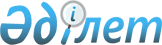 "2017 – 2019 жылдарға арналған аудандық бюджет туралы" Талас аудандық мәслихатының 2016 жылғы 21 желтоқсандағы №12–3 шешіміне өзгерістер енгізу туралыЖамбыл облысы Талас аудандық мәслихатының 2017 жылғы 17 қазандағы № 23-2 шешімі. Жамбыл облысы Әділет департаментінің 2017 жылғы 19 қазанда № 3549 болып тіркелді
      РҚАО-ның ескертпесі.

      Құжаттың мәтінінде түпнұсқаның пунктуациясы мен орфографиясы сақталған.
      Қазақстан Республикасының 2008 жылғы 4 желтоқсандағы Бюджет кодексіне, "Қазақстан Республикасындағы жергілікті мемлекеттік басқару және өзін–өзі басқару туралы" Қазақстан Республикасының 2001 жылғы 23 қаңтардағы Заңына және "2017-2019 жылдарға арналған облыстық бюджет туралы" Жамбыл облысы мәслихатының 2016 жылғы 09 желтоқсандағы № 7-3 шешіміне өзгерістер енгізу туралы Жамбыл облысы мәслихатының 2017 жылғы 06 қазандағы № 15-5 шешіміне сәйкес, Талас аудандық мәслихаты ШЕШІМ ҚАБЫЛДАДЫ:
      1. "2017-2019 жылдарға арналған аудандық бюджет туралы" Талас аудандық мәслихатының 2016 жылғы 21 желтоқсандағы № 12–3 шешіміне (Нормативтік құқықтық актілерді мемлекеттік тіркеу тізілімінде № 3264 болып тіркелген, 2017 жылғы 1 қаңтардағы "Талас тынысы" газетінде жарияланған) келесі өзгерістер енгізілсін:
      1 тармақта:
      1) тармақшада:
      "10 224 263" сандары "10 343 922" сандарымен ауыстырылсын;
      2) тармақшада:
      "10 377 877" сандары "10 497 536" сандарымен ауыстырылсын.
      Аталған шешімнің 1 және 6 қосымшалары осы шешімнің 1 және 2 қосымшаларына сәйкес жаңа редакцияда мазмұндалсын.
      2. Осы шешімнің орындалуын бақылау және аудан мәслихатының интернет-ресурстарына жариялауды жасау алтыншы шақырылған аудандық 
      мәслихаттың аудандық әлеуметтік–экономикалық даму мәселелері, бюджет, жергілікті салық және қала шаруашылығы мәселелері жөніндегі тұрақты комиссиясына жүктелсін.
      3. Осы шешім әділет органдарында мемлекеттік тіркеуден өткен күннен бастап күшіне енеді және 2017 жылдың 1 қаңтарынан қолданысқа енгізіледі. 2017 жылға арналған аудандық бюджет 2017 жылға арналған аудандық бюджетте әрбір ауылдық округтің бюджеттік бағдарламалары
					© 2012. Қазақстан Республикасы Әділет министрлігінің «Қазақстан Республикасының Заңнама және құқықтық ақпарат институты» ШЖҚ РМК
				
      Сессия төрағасы 

Мәслихат хатшысы

      М. Несипбаев 

А. Тулебаев
Талас аудандық мәслихатының
2017 жылғы 17 қазандағы
№ 23-2 шешіміне 1-қосымшаТалас аудандық мәслихатының
2016 жылғы 21 желтоқсандағы
№ 12-3 шешіміне 1-қосымша
Санаты
Санаты
Сомасы, мың теңге
Сыныбы
Сыныбы
Сомасы, мың теңге
Ішкі сыныбы
Ішкі сыныбы
Ішкі сыныбы
Атауы
1.КІРІСТЕР
10 343 922
1
Салықтық түсімдер
863 009
1
01
Табыс салығы
191 853
1
01
2
Жеке табыс салығы
191 853
1
03
Әлеуметтiк салық
164 889
1
03
1
Әлеуметтік салық
164 889
1
04
Меншiкке салынатын салықтар
465 615
1
04
1
Мүлiкке салынатын салықтар
415 000
1
04
3
Жер салығы
8 465
1
04
4
Көлiк құралдарына салынатын салық
41 150
1
04
5
Бірыңғай жер салығы
1 000
1
05
Тауарларға, жұмыстарға және қызметтерге салынатын iшкi салықтар
35 025
1
05
2
Акциздер
1 800
1
05
3
Табиғи және басқа да ресурстарды пайдаланғаны үшiн түсетiн түсiмдер
21 000
1
05
4
Кәсiпкерлiк және кәсiби қызметтi жүргiзгенi үшiн алынатын алымдар
12 000
1
05
5
Ойын бизнесіне салық
225
1
07
Басқа да салықтар
127
1
07
1
Басқа да салықтар
127
1
08
Заңдық маңызы бар-әрекеттерді жасағаны және (немесе) оған уәкілеттігі бар мемлекеттік органдар немесе лауазымды адамдар құжаттар бергені үшін алынатын міндетті төлемдер
5 500
1
08
1
Мемлекеттік баж
5 500
2
Салықтық емес түсiмдер
17 500
2
01
Мемлекеттік меншіктен түсетін кірістер
4 000
2
01
5
Мемлекет меншігіндегі мүлікті жалға беруден түсетін кірістер
4 000
2
06
Басқа да салықтық емес түсiмдер
13 500
2
06
1
Басқа да салықтық емес түсiмдер
13 500
3
Негізгі капиталды сатудан түсетін түсімдер
15 750
3
03
Жердi және материалдық емес активтердi сату
15 750
3
03
1
Жерді сату
15 000
3
03
2
Материалдық емес активтерді сату 
750
4
Трансферттердің түсімдері
9 447 663
4
02
Мемлекеттiк басқарудың жоғары тұрған органдарынан түсетiн трансферттер
9 447 663
4
02
2
Облыстық бюджеттен түсетiн трансферттер
9 447 663
Функционалдық топ
Функционалдық топ
Функционалдық топ
Функционалдық топ
Сомасы, мың теңге
Функционалдық кіші топ
Функционалдық кіші топ
Функционалдық кіші топ
Сомасы, мың теңге
Бюджеттік бағдарламалардың әкімшісі
Бюджеттік бағдарламалардың әкімшісі
Бюджеттік бағдарламалардың әкімшісі
Сомасы, мың теңге
Бюджеттік бағдарлама
Бюджеттік бағдарлама
Сомасы, мың теңге
Кіші бағдарлама
Сомасы, мың теңге
Атауы
Сомасы, мың теңге
1
1
1
2
2. Шығындар
10 497 536
01
Жалпы сипаттағы мемлекеттiк қызметтер
595 320
01
112
Аудан (облыстық маңызы бар қала) мәслихатының аппараты
31 408
001
Аудан (облыстық маңызы бар қала) мәслихатының қызметін қамтамасыз ету жөніндегі қызметтер
22 451
003
Мемлекеттік органның күрделі шығыстары
8 957
01
122
Аудан (облыстық маңызы бар қала) әкімінің аппараты
145 879
01
122
001
Аудан (облыстық маңызы бар қала) әкімінің қызметін қамтамасыз ету жөніндегі қызметтер
112 136
01
122
003
Мемлекеттік органның күрделі шығыстары
33 743
01
123
Қаладағы аудан, аудандық маңызы бар қала, кент, ауыл, ауылдық округ әкімінің аппараты
337 008
01
123
001
Қаладағы аудан, аудандық маңызы бар қала, кент, ауыл, ауылдық округ әкімінің қызметін қамтамасыз ету жөніндегі қызметтер
296 278
01
123
022
Мемлекеттік органның күрделі шығыстары
40 730
01
452
Ауданның (облыстық маңызы бар қаланың) қаржы бөлімі
23 496
01
452
001
Ауданның (облыстық маңызы бар қаланың) бюджетін орындау және коммуналдық меншігін басқару саласындағы мемлекеттік саясатты іске асыру жөніндегі қызметтер 
21 591
01
452
010
Жекешелендіру, коммуналдық меншікті басқару, жекешелендіруден кейінгі қызмет және осыған байланысты дауларды реттеу 
1 250
01
452
018
Мемлекеттік органның күрделі шығыстары
655
01
453
Ауданның (облыстық маңызы бар қаланың) экономика және бюджеттік жоспарлау бөлімі
21 719
01
453
001
Экономикалық саясатты, мемлекеттік жоспарлау жүйесін қалыптастыру және дамыту саласындағы мемлекеттік саясатты іске асыру жөніндегі қызметтер
18 280
01
453
004
Мемлекеттік органның күрделі шығыстары
3 439
13
458
Ауданның (облыстық маңызы бар қаланың) тұрғын үй-коммуналдық шаруашылығы, жолаушылар көлігі және автомобиль жолдары бөлімі
24 807
13
001
Жергілікті деңгейде тұрғын үй-коммуналдық шаруашылығы, жолаушылар көлігі және автомобиль жолдары саласындағы мемлекеттік саясатты іске асыру жөніндегі қызметтер
14 023
13
013
Мемлекеттік органның күрделі шығыстары
4 994
13
067
Ведомстволық бағыныстағы мемлекеттік мекемелерінің және ұйымдарының күрделі шығыстары
5 790
13
494
Ауданның (облыстық маңызы бар қаланың) кәсіпкерлік және өнеркәсіп бөлімі
11 003
13
001
Жергілікті деңгейде кәсіпкерлікті және өнеркәсіпті дамыту саласындағы мемлекеттік саясатты іске асыру жөніндегі қызметтер
10 394
13
003
Мемлекеттік органның күрделі шығыстары
609
02
Қорғаныс
18 520
02
122
Аудан (облыстық маңызы бар қала) әкімінің аппараты
10 186
02
122
005
Жалпыға бірдей әскери міндетті атқару шеңберіндегі іс-шаралар
10 186
122
Аудан (облыстық маңызы бар қала) әкімінің аппараты
8 334
02
122
006
Аудан (облыстық маңызы бар қала) ауқымындағы төтенше жағдайлардың алдын алу және оларды жою
5 334
02
122
007
Аудандық (қалалық) ауқымдағы дала өрттерінің, сондай-ақ мемлекеттік өртке қарсы қызмет органдары құрылмаған елдi мекендерде өрттердің алдын алу және оларды сөндіру жөніндегі іс-шаралар
3 000
03
Қоғамдық тәртіп, қауіпсіздік, құқықтық, сот, қылмыстық-атқару қызметі
19 625
03
458
Ауданның (облыстық маңызы бар қаланың) тұрғын үй-коммуналдық шаруашылығы, жолаушылар көлігі және автомобиль жолдары бөлімі
19 625
03
458
021
Елдi мекендерде жол қозғалысы қауiпсiздiгін қамтамасыз ету
19 625
04
Бiлiм беру
4 877 680
464
Ауданның (облыстық маңызы бар қаланың) білім бөлімі
741 190
04
464
009
Мектепке дейінгі тәрбие мен оқыту ұйымдарының қызметін қамтамасыз ету
398 272
04
464
040
Мектепке дейінгі білім беру ұйымдарында мемлекеттік білім беру тапсырысын іске асыруға
342 918
04
466
Ауданның (облыстық маңызы бар қаланың) сәулет, қала құрылысы және құрылыс бөлімі
2 490
04
466
037
Мектепке дейiнгi тәрбие және оқыту объектілерін салу және реконструкциялау
2 490
04
464
Ауданның (облыстық маңызы бар қаланың) білім бөлімі
3 301 662
04
464
003
Жалпы білім беру
3 130 803
04
464
006
Балаларға қосымша білім беру 
170 859
465
Ауданның (облыстық маңызы бар қаланың) дене шынықтыру және спорт бөлімі
248 327
017
Балалар мен жасөспірімдерге спорт бойынша қосымша білім беру
248 327
466
Ауданның (облыстық маңызы бар қаланың) сәулет, қала құрылысы және құрылыс бөлімі
415 969
021
Бастауыш, негізгі орта және жалпы орта білім беру объектілерін салу және реконструкциялау
415 969
04
464
Ауданның (облыстық маңызы бар қаланың) білім бөлімі
168 042
04
464
001
Жергілікті деңгейде білім беру саласындағы мемлекеттік саясатты іске асыру жөніндегі қызметтер
14 858
04
464
004
Ауданның (облыстық маңызы бар қаланың) мемлекеттік білім беру мекемелерінде білім беру жүйесін ақпараттандыру
13 932
04
464
005
Ауданның (облыстық маңызы бар қаланың) мемлекеттік білім беру мекемелер үшін оқулықтар мен оқу-әдiстемелiк кешендерді сатып алу және жеткізу
83 288
04
464
012
Мемлекеттік органның күрделі шығыстары
365
04
464
015
Жетім баланы (жетім балаларды) және ата-аналарының қамқорынсыз қалған баланы (балаларды) күтіп-ұстауға қамқоршыларға (қорғаншыларға) ай сайынға ақшалай қаражат төлемі
14 083
029
Балалар мен жасөспірімдердің психикалық денсаулығын зерттеу және халыққа психологиялық-медициналық-педагогикалық консультациялық көмек көрсету
14 140
04
464
067
Ведомстволық бағыныстағы мемлекеттік мекемелерінің және ұйымдарының күрделі шығыстары
27 376
06
Әлеуметтiк көмек және әлеуметтiк қамсыздандыру
572 471
451
Ауданның (облыстық маңызы бар қаланың) жұмыспен қамту және әлеуметтік бағдарламалар бөлімі
120 019
06
451
005
Мемлекеттік атаулы әлеуметтік көмек 
1 672
06
451
016
18 жасқа дейінгі балаларға мемлекеттік жәрдемақылар
83 038
025
Өрлеу жобасы бойынша келісілген қаржылай көмекті енгізу
35 309
464
Ауданның (облыстық маңызы бар қаланың) білім бөлімі
3 383
030
Патронат тәрбиешілерге берілген баланы (балаларды) асырап бағу 
3 383
451
Ауданның (облыстық маңызы бар қаланың) жұмыспен қамту және әлеуметтік бағдарламалар бөлімі
389 011
06
451
002
Жұмыспен қамту бағдарламасы
213 610
06
451
004
Ауылдық жерлерде тұратын денсаулық сақтау, білім беру, әлеуметтік қамтамасыз ету, мәдениет, спорт және ветеринар мамандарына отын сатып алуға Қазақстан Республикасының заңнамасына сәйкес әлеуметтік көмек көрсету
5 541
06
451
006
Тұрғын үйге көмек көрсету
50 313
06
451
007
Жергілікті өкілетті органдардың шешімі бойынша мұқтаж азаматтардың жекелеген топтарына әлеуметтік көмек
14 459
06
451
010
Үйден тәрбиеленіп оқытылатын мүгедек балаларды материалдық қамтамасыз ету
2 180
06
451
014
Мұқтаж азаматтарға үйде әлеуметтiк көмек көрсету
32 162
06
451
017
Мүгедектерді оңалту жеке бағдарламасына сәйкес, мұқтаж мүгедектерді міндетті гигиеналық құралдармен және ымдау тілі мамандарының қызмет көрсетуін, жеке көмекшілермен қамтамасыз ету 
42 198
06
451
023
Жұмыспен қамту орталықтарының қызметін қамтамасыз ету
28 548
06
451
Ауданның (облыстық маңызы бар қаланың) жұмыспен қамту және әлеуметтік бағдарламалар бөлімі
60 058
06
451
001
Жергілікті деңгейде халық үшін әлеуметтік бағдарламаларды жұмыспен қамтуды қамтамасыз етуді іске асыру саласындағы мемлекеттік саясатты іске асыру жөніндегі қызметтер 
36 575
06
451
011
Жәрдемақыларды және басқа да әлеуметтік төлемдерді есептеу, төлеу мен жеткізу бойынша қызметтерге ақы төлеу
851
06
451
021
Мемлекеттік органның күрделі шығыстары 
1 745
050
Мүгедектердің құқықтарын қамтамасыз ету және өмір сүру сапасын жақсарту жөніндегі іс-шаралар жоспарын іске асыру
20 062
06
451
067
Ведомстволық бағыныстағы мемлекеттік мекемелерінің және ұйымдарының күрделі шығыстары
825
07
Тұрғын үй-коммуналдық шаруашылық
1 752 264
07
458
Ауданның (облыстық маңызы бар қаланың) тұрғын үй-коммуналдық шаруашылығы, жолаушылар көлігі және автомобиль жолдары бөлімі
12 331
07
458
003
Мемлекеттік тұрғын үй қорының сақталуын ұйымдастыру
12 331
07
464
Ауданның (облыстық маңызы бар қаланың) білім бөлімі
100 774
07
464
026
Нәтижелі жұмыспен қамтуды және жаппай кәсіпкерлікті дамыту бағдарламасы шеңберінде қалалардың және ауылдық елді мекендердің объектілерін жөндеу
100 774
465
Ауданның (облыстың маңызы бар қаланың) дене шынықтыру және спорт бөлімі
13 847
009
Нәтижелі жұмыспен қамтуды және жаппай кәсіпкерлікті дамыту бағдарламасы шеңберінде қалалардың және ауылдық елді мекендердің объектілерін жөндеу
13 847
07
466
Ауданның (облыстық маңызы бар қаланың) сәулет, қала құрылысы және құрылыс бөлімі
449 510
07
466
003
Коммуналдық тұрғын үй қорының тұрғын үйін жобалау және (немесе) салу, реконструкциялау 
410 492
07
466
004
Инженерлік-коммуникациялық инфрақұрылымды жобалау, дамыту және (немесе) жайластыру
39 018
07
479
Ауданның (облыстық маңызы бар қаланың) тұрғын үй инспекциясы бөлімі
9 540
07
479
001
Жергілікті деңгейде тұрғын үй қоры саласындағы мемлекеттік саясатты іске асыру жөніндегі қызметтер
9 244
07
479
005
Мемлекеттік органның күрделі шығыстары
296
07
123
Қаладағы аудан, аудандық маңызы бар қала, кент, ауыл, ауылдық округ әкімінің аппараты
530
07
123
014
Елді мекендерді сумен жабдықтауды ұйымдастыру
530
07
458
Ауданның (облыстық маңызы бар қаланың) тұрғын үй-коммуналдық шаруашылығы, жолаушылар көлігі және автомобиль жолдары бөлімі
728 372
07
458
011
Шағын қалаларды жылумен жабдықтауды үздіксіз қамтамасыз ету
262 384
07
458
012
Сумен жабдықтау және су бұру жүйесінің жұмыс істеуі
108 230
07
458
029
Сумен жабдықтау және су бұру жүйелерін дамыту
357 758
07
466
Ауданның (облыстық маңызы бар қаланың) сәулет, қала құрылысы және құрылыс бөлімі
224 684
07
466
005
Коммуналдық шаруашылығын дамыту
39 632
07
466
006
Сумен жабдықтау және су бұру жүйесін дамыту 
3 500
058
Елді мекендердегі сумен жабдықтау және су бұру жүйелерін дамыту
181 552
07
123
Қаладағы аудан, аудандық маңызы бар қала, кент, ауыл, ауылдық округ әкімінің аппараты
1 930
07
123
008
Елді мекендердегі көшелерді жарықтандыру
1 930
07
458
Ауданның (облыстық маңызы бар қаланың) тұрғын үй-коммуналдық шаруашылығы, жолаушылар көлігі және автомобиль жолдары бөлімі
210 746
07
458
016
Елдi мекендердiң санитариясын қамтамасыз ету
64 509
07
458
017
Жерлеу орындарын ұстау және туыстары жоқ адамдарды жерлеу
4 398
07
458
018
Елдi мекендердi абаттандыру және көгалдандыру
141 839
08
Мәдениет, спорт, туризм және ақпараттық кеңістiк
479 291
08
455
Ауданның (облыстық маңызы бар қаланың) мәдениет және тілдерді дамыту бөлімі
211 861
08
455
003
Мәдени-демалыс жұмысын қолдау
211 861
08
465
Ауданның (облыстық маңызы бар қаланың) дене шынықтыру және спорт бөлімі 
63 232
08
465
001
Жергілікті деңгейде дене шынықтыру және спорт саласындағы мемлекеттік саясатты іске асыру жөніндегі қызметтер
13 307
08
465
004
Мемлекеттік органның күрделі шығыстары
2 529
08
465
005
Ұлттық және бұқаралық спорт түрлерін дамыту
16 955
08
465
006
Аудандық (облыстық маңызы бар қалалық) деңгейде спорттық жарыстар өткiзу
3 517
08
465
007
Әртүрлi спорт түрлерi бойынша аудан (облыстық маңызы бар қала) құрама командаларының мүшелерiн дайындау және олардың облыстық спорт жарыстарына қатысуы
26 924
08
466
Ауданның (облыстық маңызы бар қаланың) сәулет, қала құрылысы және құрылыс бөлімі
220
08
466
008
Cпорт объектілерін дамыту 
220
08
455
Ауданның (облыстық маңызы бар қаланың) мәдениет және тілдерді дамыту бөлімі
69 678
08
455
006
Аудандық (қалалық) кiтапханалардың жұмыс iстеуi
69 678
08
456
Ауданның (облыстық маңызы бар қаланың) ішкі саясат бөлімі
55 000
08
456
002
Мемлекеттік ақпараттық саясат жүргізу жөніндегі қызметтер
55 000
08
455
Ауданның (облыстық маңызы бар қаланың) мәдениет және тілдерді дамыту бөлімі
24 514
08
455
001
Жергілікті деңгейде тілдерді және мәдениетті дамыту саласындағы мемлекеттік саясатты іске асыру жөніндегі қызметтер
12 375
08
455
010
Мемлекеттік органның күрделі шығыстары
448
08
455
032
Ведомстволық бағыныстағы мемлекеттік мекемелерінің және ұйымдарының күрделі шығыстары
11 691
08
456
Ауданның (облыстық маңызы бар қаланың) ішкі саясат бөлімі
54 786
08
456
001
Жергілікті деңгейде ақпарат, мемлекеттілікті нығайту және азаматтардың әлеуметтік сенімділігін қалыптастыру саласында мемлекеттік саясатты іске асыру жөніндегі қызметтер
19 437
08
456
003
Жастар саясаты саласында іс-шараларды іске асыру
32 434
08
456
006
Мемлекеттік органның күрделі шығыстары
316
08
456
032
Ведомстволық бағыныстағы мемлекеттік мекемелерінің және ұйымдарының күрделі шығыстары
2 599
10
Ауыл, су, орман, балық шаруашылығы, ерекше қорғалатын табиғи аумақтар, қоршаған ортаны және жануарлар дүниесін қорғау, жер қатынастары
240 443
10
462
Ауданның (облыстық маңызы бар қаланың) ауыл шаруашылығы бөлімі
22 844
10
462
001
Жергілікті деңгейде ауыл шаруашылығы саласындағы мемлекеттік саясатты іске асыру жөніндегі қызметтер
18 794
10
462
006
Мемлекеттік органның күрделі шығыстары
4 050
10
473
Ауданның (облыстық маңызы бар қаланың) ветеринария бөлімі
197 081
10
473
001
Жергілікті деңгейде ветеринария саласындағы мемлекеттік саясатты іске асыру жөніндегі қызметтер
19 130
10
473
003
Мемлекеттік органның күрделі шығыстары 
3 389
10
473
005
Мал көмінділерінің (биотермиялық шұңқырлардың) жұмыс істеуін қамтамасыз ету
8 585
10
473
006
Ауру жануарларды санитарлық союды ұйымдастыру
14 046
10
473
007
Қаңғыбас иттер мен мысықтарды аулауды және жоюды ұйымдастыру
1 820
10
473
008
Алып қойылатын және жойылатын ауру жануарлардың, жануарлардан алынатын өнімдер мен шикізаттың құнын иелеріне өтеу
5 155
10
473
009
Жануарлардың энзоотиялық аурулары бойынша ветеринариялық іс-шараларды жүргізу
1 602
10
473
010
Ауыл шаруашылығы жануарларын сәйкестендіру жөніндегі іс-шараларды өткізу
12 895
011
Эпизоотияға қарсы іс-шаралар жүргізу
130 459
10
463
Ауданның (облыстық маңызы бар қаланың) жер қатынастары бөлімі
12 329
10
463
001
Аудан (облыстық маңызы бар қала) аумағында жер қатынастарын реттеу саласындағы мемлекеттік саясатты іске асыру жөніндегі қызметтер
12 329
462
Ауданның (облыстық маңызы бар қаланың) ауыл шаруашылығы бөлімі
8 189
099
Мамандарға әлеуметтік қолдау көрсету жөніндегі шараларды іске асыру
8 189
11
Өнеркәсіп, сәулет, қала құрылысы және құрылыс қызметі
14 183
11
466
Ауданның (облыстық маңызы бар қаланың) сәулет, қала құрылысы және құрылыс бөлімі
14 183
11
466
001
Құрылыс, облыс қалаларының, аудандарының және елді мекендерінің сәулеттік бейнесін жақсарту саласындағы мемлекеттік саясатты іске асыру және ауданның (облыстық маңызы бар қаланың) аумағын оңтайла және тиімді қала құрылыстық игеруді қамтамасыз ету жөніндегі қызметтер 
13 883
11
466
015
Мемлекеттік органның күрделі шығыстары 
300
12
Көлiк және коммуникация
318 499
12
123
Қаладағы аудан, аудандық маңызы бар қала, кент, ауыл, ауылдық округ әкімінің аппараты
25 819
12
123
045
Елді-мекендер көшелеріндегі автомобиль жолдарын күрделі және орташа жөндеу
25 819
12
458
Ауданның (облыстық маңызы бар қаланың) тұрғын үй-коммуналдық шаруашылығы, жолаушылар көлігі және автомобиль жолдары бөлімі
292 680
12
458
023
Автомобиль жолдарының жұмыс істеуін қамтамасыз ету
47 787
12
458
045
Аудандық маңызы бар автомобиль жолдарын және елді-мекендердің көшелерін күрделі және орташа жөндеу
244 893
13
Басқалар
1 504 592
494
Ауданның (облыстық маңызы бар қаланың) кәсіпкерлік және өнеркәсіп бөлімі
9 510
006
Кәсіпкерлік қызметті қолдау
9 510
13
123
Қаладағы аудан, аудандық маңызы бар қала, кент, ауыл, ауылдық округ әкімінің аппараты
22 645
13
123
040
"Өңірлерді дамыту" Бағдарламасы шеңберінде өңірлерді экономикалық дамытуға жәрдемдесу бойынша шараларды іске асыру
22 645
13
452
Ауданның (облыстық маңызы бар қаланың) қаржы бөлімі
17 895
13
452
012
Ауданның (облыстық маңызы бар қаланың) жергілікті атқарушы органының резерві 
17 895
13
458
Ауданның (облыстық маңызы бар қаланың) тұрғын үй-коммуналдық шаруашылығы, жолаушылар көлігі және автомобиль жолдары бөлімі
1 313 309
13
458
044
Моноқалаларды ағымдағы жайластыру 
5 221
13
458
085
Моноқалаларда бюджеттік инвестициялық жобаларды іске асыру
1 308 088
13
466
Ауданның (облыстық маңызы бар қаланың) сәулет, қала құрылысы және құрылыс бөлімі
141 233
13
466
077
Өңірлерді дамытудың 2020 жылға дейінгі бағдарламасы шеңберінде инженерлік инфрақұрылымды дамыту
141 233
15
Трансферттер
104 648
15
452
Ауданның (облыстық маңызы бар қаланың) қаржы бөлімі
104 648
15
452
006
Нысаналы пайдаланылмаған (толық пайдаланылмаған) трансферттерді қайтару
10 904
15
452
016
Нысаналы мақсатқа сай пайдаланылмаған нысаналы трансферттерді қайтару
28 722
051
Жергілікті өзін-өзі басқару органдарына берілетін трансферттер
56 204
054
Қазақстан Республикасының Ұлттық қорынан берілетін нысаналы трансферт есебінен республикалық бюджеттен бөлінген пайдаланылмаған (түгел пайдаланылмаған) нысаналы трансферттердің сомасын қайтару
8 818
3. Таза бюджеттік кредиттеу
56 185
Бюджеттік кредиттер
71 473
10
Ауыл, су, орман, балық шаруашылығы, ерекше қорғалатын табиғи аумақтар, қоршаған ортаны және жануарлар дүниесін қорғау, жер қатынастары
71 473
10
462
Ауданның (облыстық маңызы бар қаланың) ауыл шаруашылығы бөлімі
71 473
10
462
008
Мамандарды әлеуметтік қолдау шараларын іске асыруға берілетін бюджеттік кредиттер
71 473
Санаты
Санаты
Санаты
Сыныбы
Сыныбы
Атауы
Сомасы, мың теңге
Ішкі сыныбы
Ішкі сыныбы
Ішкі сыныбы
1
1
1
2
3
5
Бюджеттік кредиттерді өтеу
15 288
01
Бюджеттік кредиттерді өтеу
15 288
1
Мемлекеттік бюджеттен берілген бюджеттік кредиттерді өтеу
15 288
Функционалдық топ
Функционалдық топ
Функционалдық топ
Функционалдық топ
Бюджеттік бағдарламалардың әкімшісі
Бюджеттік бағдарламалардың әкімшісі
Бюджеттік бағдарламалардың әкімшісі
Сомасы, мың теңге
Атауы
1
1
1
2
4. Қаржы активтерімен жасалатын операциялар бойынша сальдо
0
Қаржы активтерін сатып алу
0
Санаты
Санаты
Санаты
Сыныбы
Сыныбы
Атауы
Сомасы, мың теңге
Ішкі сыныбы
Ішкі сыныбы
Ішкі сыныбы
1
1
1
2
3
6
Мемлекеттің қаржы активтерін сатудан түсетін түсімдер
0
Функционалдық топ
Функционалдық топ
Функционалдық топ
Функционалдық топ
Сомасы, мың теңге
Бюджеттік бағдарламалардың әкімшісі
Бюджеттік бағдарламалардың әкімшісі
Бюджеттік бағдарламалардың әкімшісі
Бағдарлама
Бағдарлама
Атауы
1
1
1
2
3
5. Бюджет тапшылығы (профициті)
-209 799
6. Бюджет тапшылығын қаржыландыру (профицитін пайдалану) 
209 799
Санаты
Санаты
Санаты
Сыныбы
Сыныбы
Атауы
Сомасы, мың теңге
Ішкі сыныбы
Ішкі сыныбы
Ішкі сыныбы
1
1
1
2
3
7
Қарыздар түсімі
71 473
01
Мемлекеттік ішкі қарыздар 
71 473
2
Қарыз алу келісім-шарттары
71 473
Функционалдық топ
Функционалдық топ
Функционалдық топ
Функционалдық топ
Сомасы, мың теңге
Сомасы, мың теңге
Бюджеттік бағдарламалардың әкімшісі
Бюджеттік бағдарламалардың әкімшісі
Бюджеттік бағдарламалардың әкімшісі
1
1
1
2
3
16
Қарыздарды өтеу
15 288
15 288
16
452
Ауданның (облыстық маңызы бар қаланың) қаржы бөлімі
15 288
15 288
16
452
008
Жергілікті атқарушы органның жоғары тұрған бюджет алдындағы борышын өтеу
15 288
15 288
Санаты
Санаты
Санаты
 Сомасы, мың теңге
Сыныбы
Сыныбы
Атауы
Ішкі сыныбы
Ішкі сыныбы
Ішкі сыныбы
1
1
1
2
3
8
Бюджет қаражаттарының пайдаланылатын қалдықтары
153 614Талас аудандық мәслихатының
2017 жылғы 17 қазандағы
№ 23-2 шешіміне 2 қосымшаТалас аудандық мәслихатының
2016 жылғы 21 желтоқсандағы
№ 12-3 шешіміне 6 қосымша
№
Атауы
Бағдарлама 001 "Қаладағы аудан, аудандық маңызы бар қала, кент, ауыл, ауылдық округ әкімінің қызметін қамтамасыз ету жөніндегі қызметтер"
Бағдарлама 022 "Мемлекеттік органның күрделі шығыстары"
Бағдарлама 014 "Елді мекендерді сумен жабдықтауды ұйымдастыру"
Бағдарлама 008 "Елді мекендерде көшелерді жарықтандыру"
Бағдарлама 040 "Өңірлерді дамыту" Бағдарламасы шеңберінде өңірлерді экономикалық дамытуға жәрдемдесу бойынша шараларды іске асыру"
Бағдарлама 045 "Елді-мекендер көшелеріндегі автомобиль жолдарын күрделі және орташа жөндеу"
1
2
3
4
5
6
7
8
1
"Талас ауданы Қаратау қалалық әкімінің аппараты" коммуналдық мемлекеттік мекемесі
45453
3977
2
"Талас ауданы Үшарал ауылдық округі әкімінің аппараты " коммуналдық мемлекеттік мекемесі
15768
877
500,0
2015
3
"Талас ауданы Ақкөл ауылдық округі әкімінң аппараты" коммуналдық мемлекеттік мекемесі
27623
1386
2152
4
"Талас ауданы Берікқара ауылдық округі әкімінің аппараты" коммуналдық мемлекеттік мекемесі
23510
3728
2084
5
"Талас ауданы Бостандық ауылдық окргуі әкімінің аппараты " коммуналдық мемлекеттік мекемесі
23853
2683
400,0
2001
6
"Талас ауданы Қаратау ауылдық округі әкімінің аппараты" коммуналдық мемлекеттік мекемесі
15854
5053
1442
7
"Талас ауданы Кеңес ауылдық округі әкімінің аппараты" коммуналдық мемлекеттік мекемесі
16394
3216
400,0
1624
8
"Талас ауданы Тамды ауылдық округі әкімінің аппараты" коммуналдық мемлекеттік мекемесі
21253
3174
530
1441
25819
9
"Талас ауданы Қызыләуіт ауылдық округі әкімінің аппараты" коммуналдық мемлекеттік мекемесі
17670
3078
100,0
2038
10
"Талас ауданы Ойық ауылдық округі әкімінің аппараты" коммуналдық мемлекеттік мекемесі
18328
1151
200,0
2687
11
"Талас ауданы Аққұм ауылдық округі әкімінің аппараты" коммуналдық мемлекеттік мекемесі
15739
3295
40,0
1342
12
"Талас ауданы С.Шәкіров ауылдық округі әкімінің аппараты" коммуналдық мемлекеттік мекемесі
16651
3544
290,0
1906
13
"Талас ауданы Көктал ауылдық округі әкімінің аппараты" коммуналдық мемлекеттік мекемесі
19978
4678
810
14
"Талас ауданы Қасқабұлақ ауылдық округі әкімінің аппараты" коммуналдық мемлекеттік мекемесі
18204
890
1103
Барлығы
296278
40730
530
1930
22645
25819